Risk Assessment Form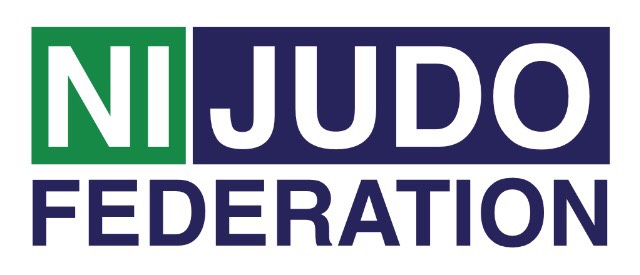 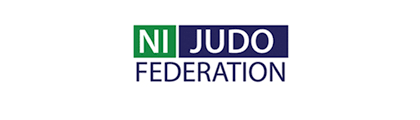 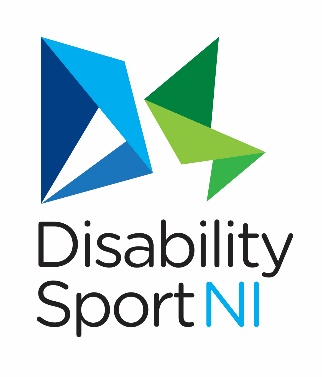 SIGNED:								DATE:							NAME:								N.B. A new risk assessment form should be completed at the start of each session NAME OF CLUB / VENUEVenue: Check carried out byName : Date of check: Position: Area Points to considerHazardsWho might be harmed?Existing controls 
What is already in place to minimise the risk?Action
What needs to happen to minimise the risk?Date achievedAccessibility Is the Venue accessible?Accessibility Is the Venue accessible?Accessibility Is the Venue accessible?Playing and Training Area Is the area and surroundings safe and free from obstacles?Playing and Training Area Is the area and surroundings safe and free from obstacles?Playing and Training Area Is the area and surroundings safe and free from obstacles?Playing and Training Area Is the area and surroundings safe and free from obstacles?ToiletsAre toilets accessible and safe for usage?Spending AreaIs there a safe area for participants and dogs free from obstructions?EquipmentIs the equipment fit and sound for activity and suitable for age group/ability?Safe for Activity? EquipmentIs the equipment fit and sound for activity and suitable for age group/ability?Safe for Activity? EquipmentIs the equipment fit and sound for activity and suitable for age group/ability?Safe for Activity? ParticipantsIs the register(s) up to date? Are performers appropriately attired?ParticipantsIs the register(s) up to date? Are performers appropriately attired?Emergency PointsCan emergency vehicles access facilities? Is there a working telephone?Emergency PointsCan emergency vehicles access facilities? Is there a working telephone?Emergency PointsCan emergency vehicles access facilities? Is there a working telephone?Safety InformationAre there visible evacuation procedures?Safety InformationAre there visible evacuation procedures?Safety InformationAre there visible evacuation procedures?Safety InformationAre there visible evacuation procedures?AdditionalAdditional